Jaarverslag 2016 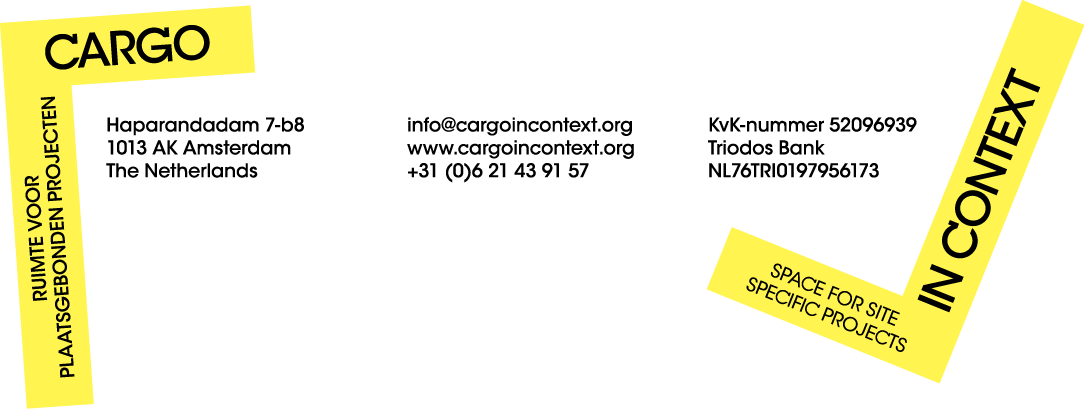 Woord voorafOmdat Cargo in Context pas eind 2016 van start ging,, is dit verslag zeer beknopt.Het idee voor een doorstart speelde voor initiator Lia Gieling al enige tijd, maar nam vanaf juni 2016 vaste vormen aan. Zij ging allengs op zoek naar een ruimte alsmede naar een financieringsmodel.Medio augustus 2016 kwam een ruimte van 100 vierkante meter in kunstenaars-broedplaats de Bonte Zwaan aan de Haparandadam in Amsterdam in beeld. Initiator kreeg toen enkele weken bedenktijd alvorens een definitieve beslissing te hoeven nemen over een huurcontract. De locatie bood een aantal voordelen: 1. het aantal vierkante meters van 100 was precies goed voor de bescheiden opzet; 2. de maandelijkse huurprijs van circa € 750 was voor Amsterdamse begrippen alleszins redelijk en 3. de locatie in een stedelijk ontwikkelingsgebied, dichtbij het centrum, paste goed bij de new town-ervaringen van initiator in zowel Almere als Nieuwegein. In september tekenden de definitieve contouren voor zowel artistieke doeleinden als de financiering zich af. Op grond hiervan werd besloten de huurovereenkomst per 01.10.2016 voor onbepaalde tijd met Kunstwerk Loods6 aan te gaan.Omdat de opzet van de doorstart-Cargo sterk verschilde van het eerdere initiatief, moesten de statuten van de stichting worden aangepast. Dat gold ook voor de samenstelling van het bestuur. De nieuwe stichtingsacte werd op PRECIEZE DATUM november 2016 gepasseerd door OMVR-notarissen te Lelystad.ProgrammeringOmdat initiator al enige tijd op het idee van een projectruimte broedde, waren er al kunstenaars in beeld om haar ideeën over de programmering handen en voeten te geven.Al snel werden gesprekken met beeldend kunstenaar/fotograaf Annaleen Louwes (Amsterdam, 1959) gevoerd, die uiteindelijk met haar eerste filmproject DUSK Cargo’s primeur in januari 2017 zou laten zien. Voor de financiering hiervan vroeg Louwes met succes een zogeheten Projectinvestering Kunstenaars bij het Mondriaan Fonds (www.mondriaanfonds.nl) aan. Eveneens werd het gesprek aangegaan met Thierry Oussou (Benin, 1988), die als Rijksakademie-resident (2014-2016) met zijn werk sterk tot de verbeelding sprak. Overeengekomen werd, dat hij een nieuw werk voor Cargo zou ontwikkelen dat vanaf begin maart 2017 te zien zou zijn.Herkenbaarheid + HuisstijlInitiator kreeg het advies, om met een grafisch ontwerper die zijn/haar studio in de Bonte Zwaan had, te gaan werken. Dit vanuit het idee dat er hiermee gelijk een liaison binnen de kunstenaarsbroedplaats zou ontstaan. Na enkele gesprekken viel de keuze op Studio Vanessa van Dam (www.vanessavandam.nl), wiens eerste logo-ontwerp direct aansloeg. Op grond hiervan konden alle bij de huisstijl behorende producten (raamtekst, stempel, vlaggen, briefpapier, foldermateriaal en business card) verder ontwikkeld worden. Nog vóór de jaarwisseling werd een algemene folder over de artistieke doelstellingen van Cargo gedrukt.Voor het ontwerp van de website adviseerde Vanessa van Dam Lasociale (www.lasociale.org), een start up van twee beeldend kunstenaars. Nog net vóór de jaarwisseling lieten zij het eerste idee voor Cargo’s website (www.cargoincontext.org) zien; ook dit kreeg direct een enthousiast onthaal.Renovatie van de projectruimteDe ruimte was eerder door een dansstudio en een beeldend kunstenaar gebruikt en vergde qua vloer, wanden en pantry de nodige aanpassingen.Bedenker werkte in het verleden veelvuldig met ThesesidesUp, een Haags eenmansbedrijf van Ronald Huynen, gespecialiseerd in tentoonstellingsbouw en –advies. Na akkoord met de offerte, werden wanden en vloer aangepast en werd er in de nis van de ruimte een bescheiden pantry aangebracht. Voorts werd de ruimte van 2 mobiele wanden voorzien, die het mogelijk maken de ruimte op verschillende manieren in te richten. De aanloop naar 2017Terwijl de aanpassing van de ruimte nog in volle gang was, gebruikte Annaleen Louwes Cargo als filmset voor haar cinematografisch drieluik DUSK, dat zich geheel in de Houthaven afspeelt. De reuring tijdens de opnamedagen van DUSK, gaven een goed gevoel over hoe Cargo er qua bedrijvigheid de komende jaren uit zou gaan zien!FinancieringMet een lening van €50.000 van een privépersoon tegen een alleszins redelijke rente en aflossingsvoorwaarden verkreeg Cargo een werkkapitaal. Dezelfde persoon zegde tevens een jaarlijkse sponsorbijdrage van € 9.000 toe, die al dit boekjaar inging. Cargo deed nog dit jaar een overigens mislukte poging om de ANBI status te verkrijgen. Tegen de afwijzing werd met succes beroep aangetekend, waarvoor de professionele hulp werd ingeroepen van AllArts, een fiscaal juridisch bureau in Rotterdam, gespecialiseerd in de culturele sector.Financieel Jaarverslag 2016Het financieel jaarverslag werd officieel ‘’goed verklaard’’ door NAHV-accountants te Amsterdam en door het bestuur ondertekend.